	Mairie de Saint Bonnet de Joux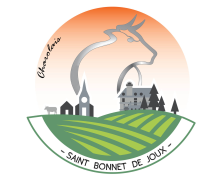 Menus - Restaurant ScolaireLundi 04 JanvierPâté en crouteBoulette de boeuf en saucePomme duchesseFromageFruitMardi 05 JanvierSalade verteSauté de porc provençalPâtesFromageFruitJeudi 07 JanvierCarottes râpées aux herbesBlanquette de dindeHaricots beurreFromagePoire au siropVendredi 08 JanvierRoulade de volaillePoisson à l'oseillePurée de patate douceFromagePâtisserie Lundi 11 JanvierSalade de crozets savoyardeEscalope milanaiseSalsifis au parmesanFromageFlan vanilleMardi 12 JanvierColeslowOeufs gratinésFlorentineFromageFruitJeudi 14 JanvierSalade de petits poisEscalope de porc au jusFlan de légumesFromagePâtisserieVendredi 15 JanvierSalade verteLasagnes de poissons aux légumesFromageFruitLundi 18 JanvierSalade de lentillesJambon grill à l'ancienneHaricots beurre persillésFromageFruitMardi 19 JanvierCéleri / carottes rémouladeParmentier de poissonFromageCocktail de fruitsJeudi 21 JanvierSalade d'endivesCarbonade boeufPrintanière de légumesFromageGâteau roulé à la confitureVendredi 22 JanvierMacédoine aux oeufs et jambonPoisson à la bordelaiseRizYaourtFruitLundi 25 JanvierPâté de campagneJoues de boeuf aux olivesPetits pois carottesFromageFruitMardi 26 JanvierSalade de tortis aux légumes grillésPoulet basquaiseChoux fleurs persillésFromageCompoteJeudi 28 JanvierSalade verteQuiche aux légumesTomates provençalesFromageTarte aux fruitsVendredi 29 JanvierFeuilleté surpriseDos de cabillaud sauce estragonPurée de légumesFromageFruit